МУНИЦИПАЛЬНОЕ БЮДЖЕТНОЕ ОБРАЗОВАТЕЛЬНОЕ УЧРЕЖДЕНИЕ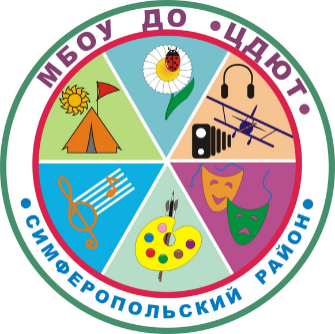 ДОПОЛНИТЕЛЬНОГО ОБРАЗОВАНИЯ«ЦЕНТР ДЕТСКОГО И ЮНОШЕСКОГО ТВОРЧЕСТВА»№ п/пДатаМероприятияМесто проведения01.10.2020Заседание ТГ по географии (в дистанционном режиме) - разработка заданий  для школьного этапа олимпиады по географии, экономикеМБОУ ДО «ЦДЮТ»02.10.2020Заседание ЭГ учителей физики (аттестация)МБОУ ДО «ЦДЮТ», 14:0002.10.2020Заседание ТПМПКМБОУ ДО «ЦДЮТ» (по предварительной записи)05.10.2020Заседание ТГ по иностранным языкам (Разработка положения районного конкурса «MUSICFEST-2020»)МБОУ ДО «ЦДЮТ» (заочно)05.10.2020 – 06.10.2020Школьный этап ВсОШ по французскому / немецкому языкахМБОУДо06.10.2020Сдать работы на муниципальный этап конкурса «Отечество»МБОУ ДО «ЦДЮТ» Антоненко Е.Н.06.10.2020Заседание ТГ по крымскотатарскому языку и литературе(в дистанционном режиме)МБОУ ДО «ЦДЮТ»06.10.2020Школьный этап олимпиады по технологииМБОУ06.10.2020ТВ по географии и дополнительного образованияМБОУ «Тепловская школа»06.10.2020ВПР по географии в 9 кл.МБОУ06.10.2020Сдать информацию (заполнить таблицу) для Базы учебников на крымскотатарском языкеЦДЮТ  Дзюба Л.А.07.10.2020ВПР по физике (8 кл)МБОУ07.10.2020Школьный этап ВоШ по физической культуреМБОУ07.10.2020ТВ к педагогу доп. образования (историческое краеведение)МБОУ «Журавлевская школа»07.10.2020Школьный этап ВсОШ по русскому языку (начальная школа)МБОУ07.10 2020Школьный этап ВсОШ по русскому языкуМБОУ07.10.2020Всемирный экономический диктантМБОУ07.10.2020ТВ по географииМБОУ «Константиновская школа»08.10.2020ТВ по химииМБОУ «Залесская школа»08.10.2020ТВ (начальная школа)МБОУ «Партизанская школа»08.10.2020ВПР по географии в 7 классеМБОУ08.10.2020Муниципальный этап конкурса «Отечество» (в дистанционном режиме)МБОУ ДО «ЦДЮТ»08.10.2020Школьный этап олимпиады по экономикеМБОУ09.10.2020ТВ физика, астрономияМБОУ «Пожарская школа»09.10.2020ТВ по русскому языкуМБОУ «Чистенская школа-гимназия»09.10.2020Заседание ТПМПКМБОУ ДО «ЦДЮТ» (по предварительной записи)09.10.2020Школьный этап ВсОШ  по правуМБОУ09.10.2020Крайний срок участия в I этапе районного конкурса-защиты НИР МАН «Искатель»МБОУ ДО «ЦДЮТ» Ярошинской Е.А.10.10.2020Муниципальный этап по мини футболу среди девушек (2007-2008 г.р.)по зонам12.10.2020РМО иностранный языкМБОУ «Широковская школа» - 10:0012.10.2020ТВ  по историиМБОУ «Новоселовская школа»12.10.2020ПДС по математике «Подготовка к ЕГЭ»МБОУ «Гвардейская школа-гимназия №2»12.10.2020Школьный этап олимпиады по информатикеМБОУ12.10.2020 – 13.10.2020Школьный этап ВсОШ по английскому языкуМБОУ13.10.2020ТВ по физической культуре и ОБЖМБОУ «Константиновская школа»13.10.2020Школьный этап олимпиады по МХКМБОУ14.10.2020ШМУ русского языкаМБОУ «Гвардейская школа №1»14.10.2020ТВ к педагогу доп. образования (историческое краеведение)МБОУ «Кубанская школа»14.10.2020ТГ учителей-логопедовМБДОУ «Детский сад «Солнышко» с. Мирное»                               14.10.2020ТВ по физической культуре и ОБЖМБОУ «Гвардейская школа –гимназия № 3»До 16.10.2020Работы на конкурс «Я строки посвящаю Крыму»На эл.адрес elenkafilolog@mail.ru16.10.2020Школьный этап ВсОШ по физикеМБОУ16.10.2020ТВ по русскому языкуМБОУ «Пожарская школа»16.10.2020Заседание ТПМПКМБОУ ДО «ЦДЮТ» (по предварительной записи)16.10.2020СП по истории (дистанционная форма)МБОУ ДО ЦДЮТ (материалы будут на сайте в рубрике «В помощь учителю»)16.10.2020ТВ библиотекаМБОУ «Родниковская школа-гимназия»16.10.2020ТВ по географииМБОУ «Укромновская школа»До19.10.2020Сдать работы на муниципальный этап конкурса «Космические фантазии»МБОУ ДО «ЦДЮТ» Белоусовой И.Г.19.10.2020ТВ иностранный языкМБОУ «Журавлёвская школа» 19.10.2020Крайний срок подачи заявок на участие в муниципальном этапе Турнира юных физиковМБОУ ДО «ЦДЮТ» Ярошинской Е.А.19.10.2020РМО учителей математикиМБОУ «Гвардейская школа №1»19.10.2020ТВ по крымскотатарскому языку и литературеМБОУ «Родниковская школа-гимназия»20.10.2020ШМУ крымскотатарского языка и литературыМБОУ «Добровская школа-гимназия им.Я.М.Слонимского»20.10.2020Сдача отчетов по школьному этапу ВоШ по физической культуре(в эл. варианте)МБОУ ДО «ЦДЮТ»20.10.2020СП по технологииМБОУ «Залесская школа»21.10.2020ТВ организация обучения детей с ОВЗ на домуМБОУ «Константиновская школа»21.10.2020РМО учителей русского языкаМБОУ «Мирновская школа №2»22.10.2020СП  по химииМБОУ «Урожайновская школа»22.10.2020СП библиотекариМБОУ «Перовская школа – гимназия»22.10.2020Школьный этап олимпиады по географииМБОУДо23.10.2020Сдать работы на муниципальный этап конкурса «Крым в сердце моем» (рисунки, поделки, видео)МБОУ ДО «ЦДЮТ» Российцевой Н.М., Белоусовой И.Г.                                                                                                                                                                                                                                                                                                                                                                                                                                                                                                                                                                                                                                                                                                                                                                                                                                                                                                                                                                                                                                                                                                                                                                                                                                                                                                                                                                                                                                                                                                                                                                                                                                                                                                                                                                                                                                                                                                                                                                                                                                                                                                                                                                                                                                                                                                                                                                                                                                                                                                                                                                                                                                                                                                                                                                                                                                                                  23.10.2020СП по физикеМБОУ «Маленская школа», 10:0023.10.2020Школьный этап ВсОШ  по обществознаниюМБОУ23.10.2020Заседание ТПМПКМБОУ ДО «ЦДЮТ» (по предварительной записи)23.10.2020ТВ по русскому языкуМБОУ «Перевальненская школа»24.10.2020Турнир юных физиков (мун. этап)МБОУ ДО «ЦДЮТ»26.10.2020ТВ иностранный языкМБОУ «Чайкинская школа» 26.10.2020ТВ ВРМБОУ «Кольчугинская школа № 1»26.10.2020ШМУ учителей математикиМБОУ «Мирновская школа №1»26.10.2020Адресная методическая помощь(реализация ФГОС ОВЗ)МБОУ «Перовская школа»До27.10.2020Сдать отчеты, заявки по результатам школьного этапа олимпиады по технологииМБОУ ДО «ЦДЮТ» Российцевой Н.М.27.10.2020ТВ по крымскотатарскому языку и литературеМБОУ «Мазанская школа»27.10.2020ШМУ по предметам ИЗО, технологияМБОУ «Широковская школа»27.10.2020ТВ по географииМБОУ «Украинская школа»27.10.2020ТВ по информатикеМБОУ «Винницкая школа»28.10.2020Школьный этап ВсОШ по литературеМБОУ28.10.2020ШМУ П/ОМБОУ «Кольчугинская школа № 1»/МБОУ ДО «ЦДЮТ» (видеоконференция), начало в 14.0028.10.2020ШМУ учителей-дефектологовМБОУ «Добровская школа»30.10.2020ШМУ (начальная школа)МБОУ «Трудовская школа»30.10.2020ТВ (курсы,аттестация)МБОУ «Чистенская школа-гимназия»30.10.2020ТВ по русскому языкуМБОУ «Мирновская школа №1»30.10.2020Школьный этап ВсОШ по астрономииМБОУ30.10.2020Заседание ТПМПКМБОУ ДО «ЦДЮТ» (по предварительной записи)